Tutorial # 3Question#1: What is the output of the following programs? 1 For row = 1 To 10    2        For star = 1 To 10 - row    3            outputTextBox.AppendText("*")    4        Next star    5        outputTextBox.AppendText(vbCrLf)    6    Next row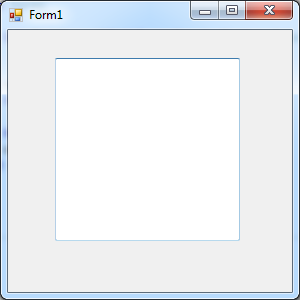    1 Dim y As Integer2 Dim x As Integer3 Dim mysteryValue As Integer45 x = 16 mysteryValue = 078  Do9   y = x ^ 210  displayListBox.Items.Add(y)11  mysteryValue += 112  x += 113 Loop While x <= 101415 resultLabel.Text = mysteryValue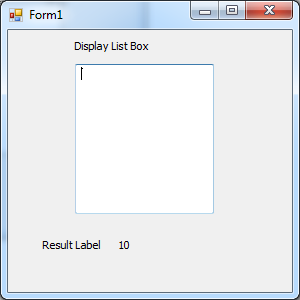 Question#2: What is the output of the following programs?Private Sub btnDisplay_Click(...) Handles btnDisplay.ClickDim firstName As String = ""Dim lastName As String = ""Dim salary, newSalary As Double salary = 0textBox1.Text="First Name: " & firstName & " Last Name: " & lastName & " Salary =" & salaryInputData(firstName, lastName, salary)textBox3.Text="First Name: " & firstName & " Last Name: " & lastName & " Salary =" & salarynewSalary = RaisedSalary(salary)textBox5.Text=" salary =" & salary & ", New Salary =" & newSalaryEnd SubSub InputData(ByRef firstName As String, ByVal lastName As String, ByRef salary As Double)firstName = txtFirstName.TextlastName = txtLastName.Textsalary = CDbl(txtCurrentSalary.Text)textBox2.Text="First Name:" & firstName & "Last Name:" & lastName & "Salary =" & salaryEnd SubFunction RaisedSalary(ByVal salary As Double) As DoubleIf salary <= 40000 Then salary= 1.05 * salary Elsesalary = salary + 2000 + 0.02 * (salary - 40000) End IftextBox4.Text=" salary =" & salaryReturn salaryEnd FunctionInput: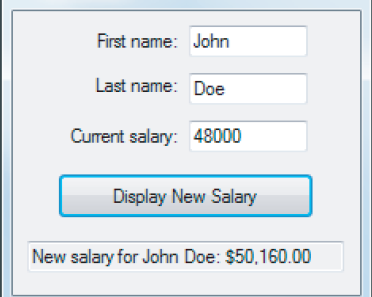 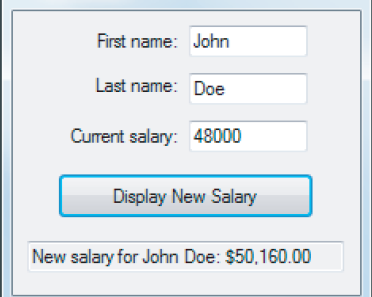 30000	Question#3: Extract errors from the following codes & then obtain weather they are Syntax Error or Run time Error?       1 Private Sub CalculateArea(Byval Length As Double) As Double2 Return Length ^ 23 End Sub1 Private Sub btnCalculate_Click(...) Handles btnCalculate.Click23 Dim weight As String = txtWeight.Text4 Dim height As String = txtHeight.Text5 Dim result As Double67 result = BMI(weight, height)8 End Sub910 Function BMI(ByVal w As Double, ByVal h As Double) As Double11 Dim r As String1214 r = "The result equals to " & ((703 * w) / (h ^ 2))15 Return r16 End FunctiontextBox1.TexttextBox2.TexttextBox3.TexttextBox4.TexttextBox5.TextLine#Error DescriptionError Type (Syntax or Runtime)CorrectionLine#Error DescriptionError Type (Syntax or Runtime)Correction